Publicado en  el 19/08/2016 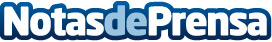 'Paisajes de Guadarrama', un paseo por la Sierra que muestra cómo fueron las construcciones durante la Guerra CivilAdemás de conocer el contexto histórico, se descubrirán los diferentes elementos que componen una posición fortificada. El paseo, de 1,5 kilómetros de longitud, tiene un grado de dificultad bajo y se recorrerá en aproximadamente 2 horasDatos de contacto:Nota de prensa publicada en: https://www.notasdeprensa.es/paisajes-de-guadarrama-un-paseo-por-la-sierra Categorias: Nacional Historia Sociedad Madrid Entretenimiento Construcción y Materiales http://www.notasdeprensa.es